一、电脑端参与测试1.在浏览器地址栏输入https://eol.nwsuaf.edu.cn/访问学校“在线教育综合平台”（图1所示）。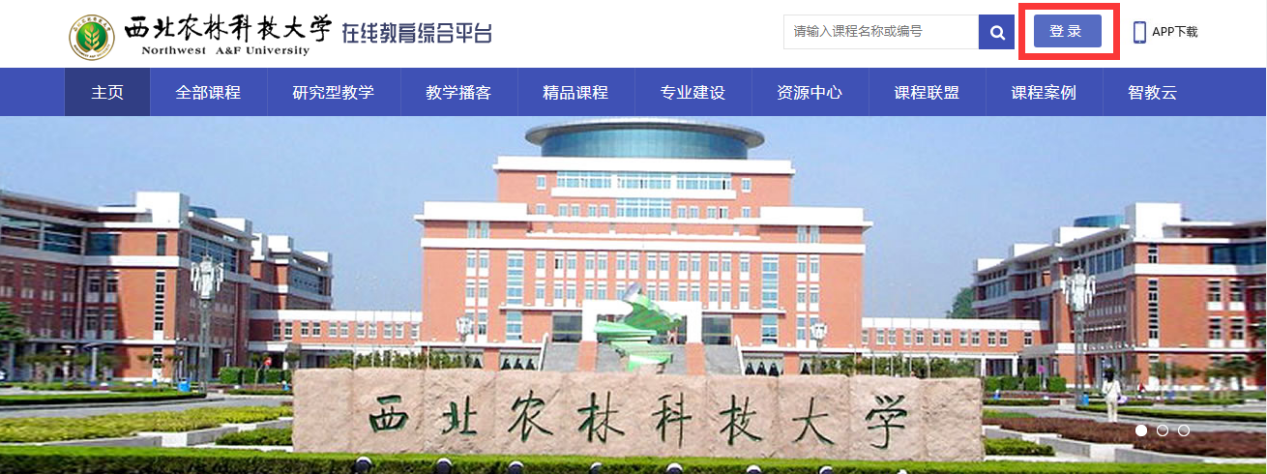 图1：在线教育综合平台2.在登陆界面输入用户名密码登录平台（图2所示）。注意：此处登录账号：用户名：工号+s，密码：xn@工号+s(例：用户名：2008123456s    密码：xn@2008123456s ）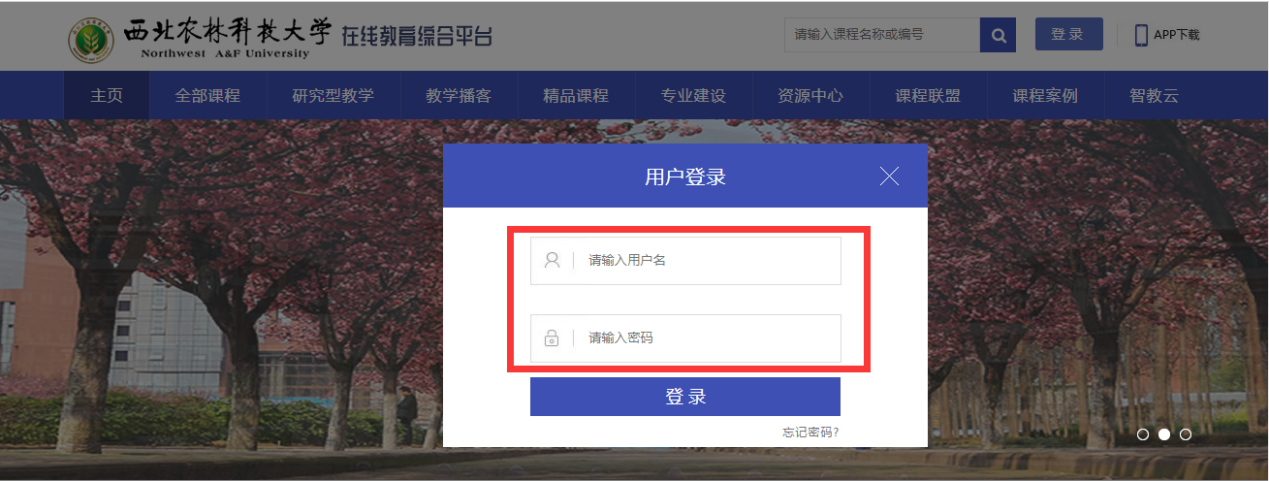 图2：在线教育综合平台登录界面3.登录成功之后在跳转页面中间位置“课程列表”中进入课程《教职工政治理论学习应知应会知识测试》。（图3所示）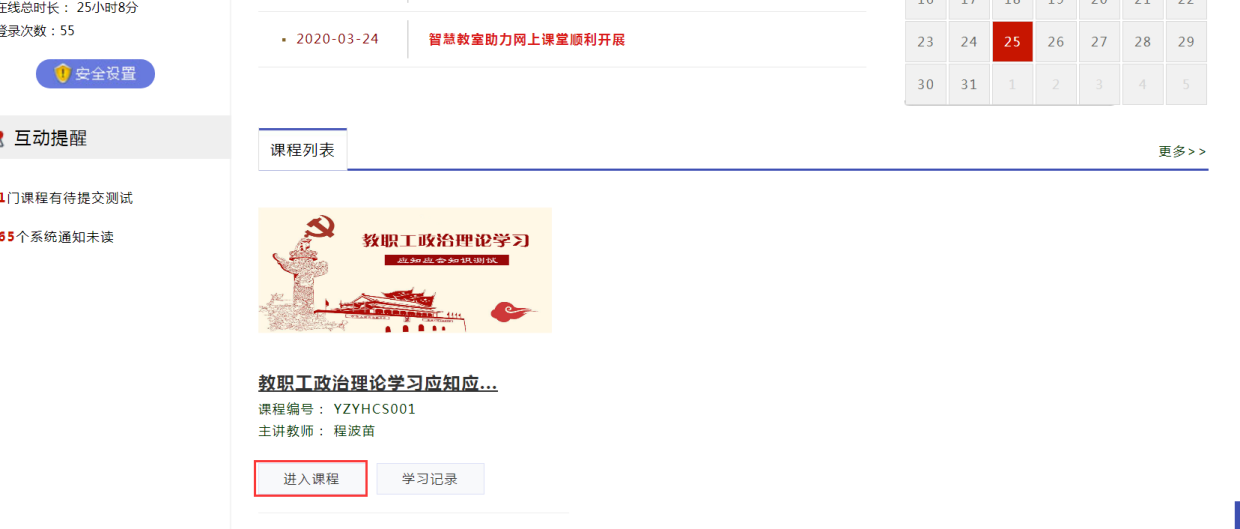 图3：进入课程《教职工政治理论学习应知应会知识测试》4.进入课程之后，点击“应知应会知识测试”即可进入答题页面。（图4所示）图4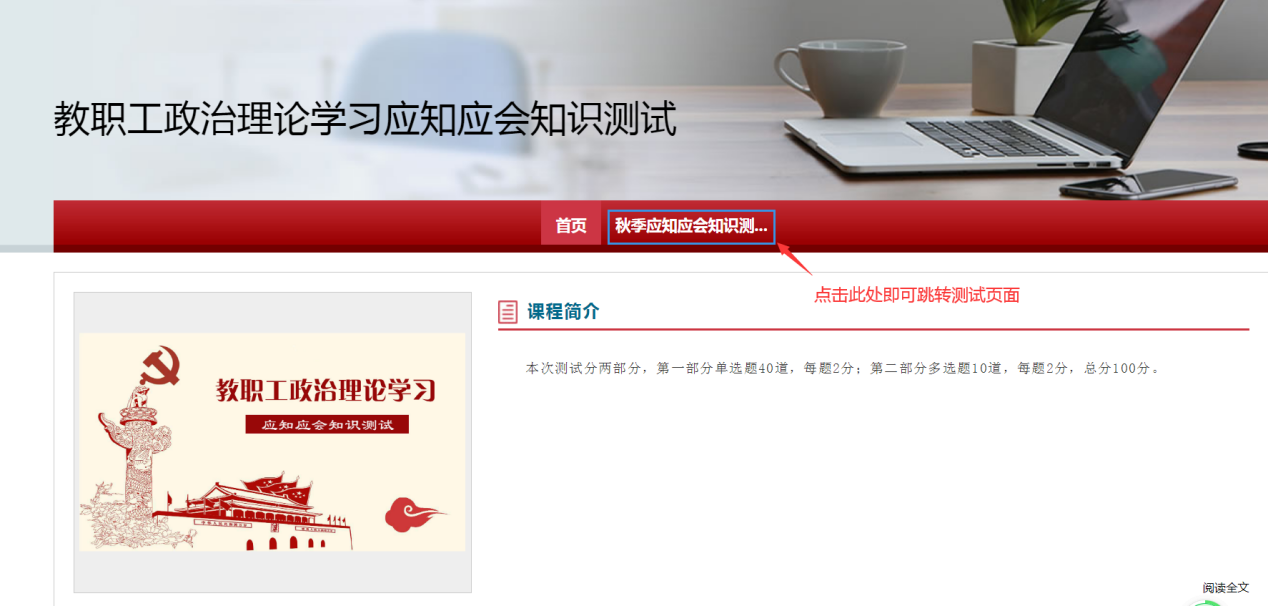 在跳转页面上点击蓝色答题按钮即可参与测试答题。（图5所示）     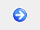 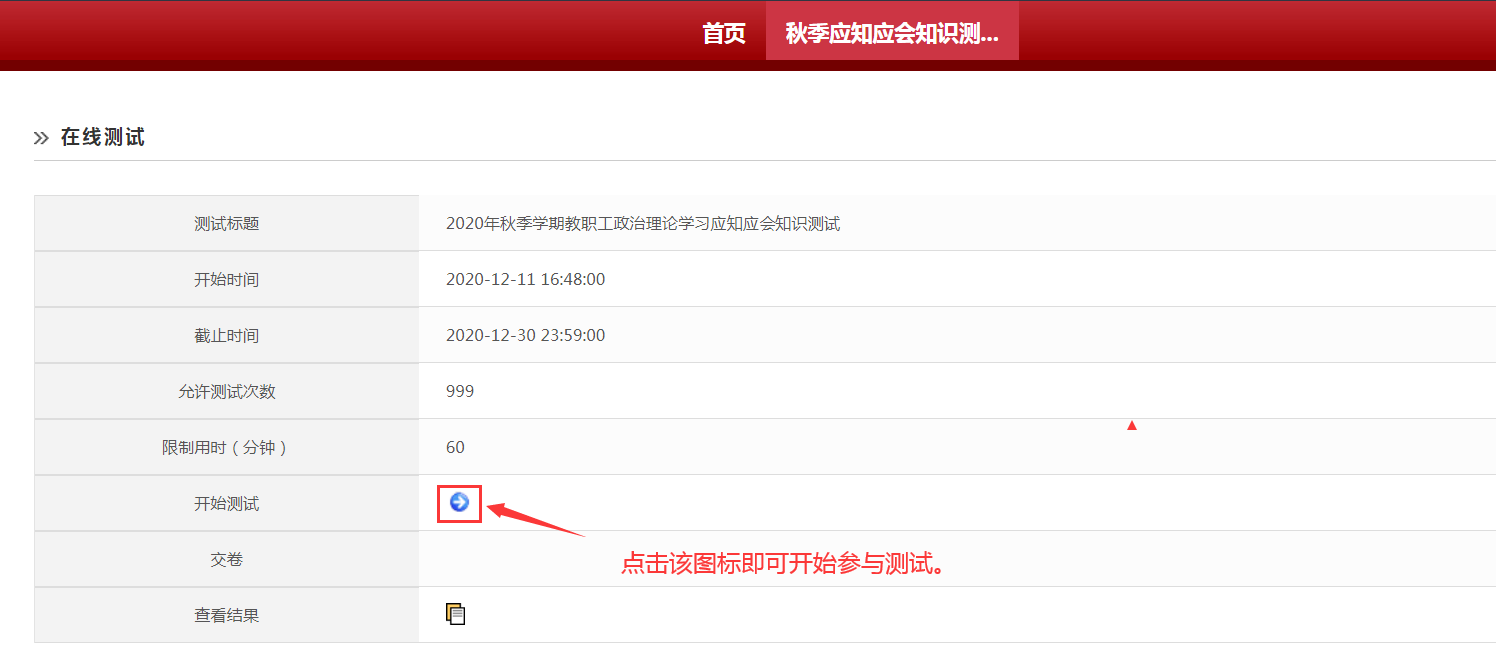 图56.进入测试页面，即可开始答题。（图6所示）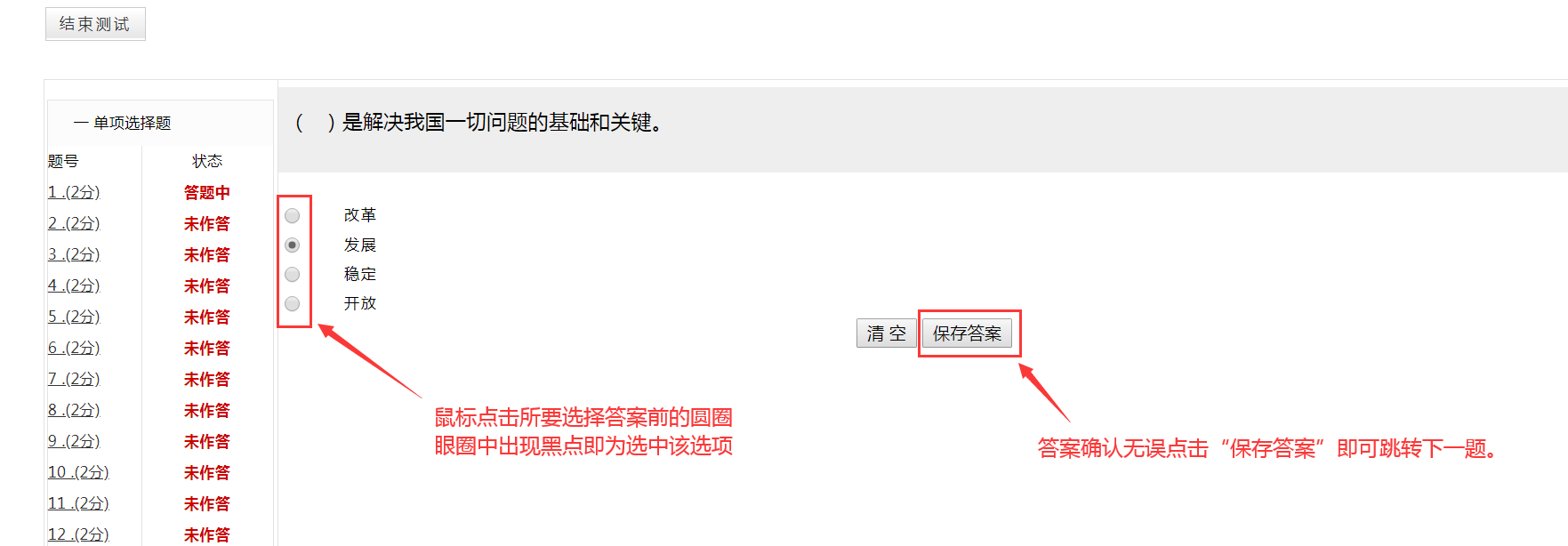 图6：测试页面7.所有题目做完之后系统会出现如下图提示，点击确定即可。（图7 图8所示）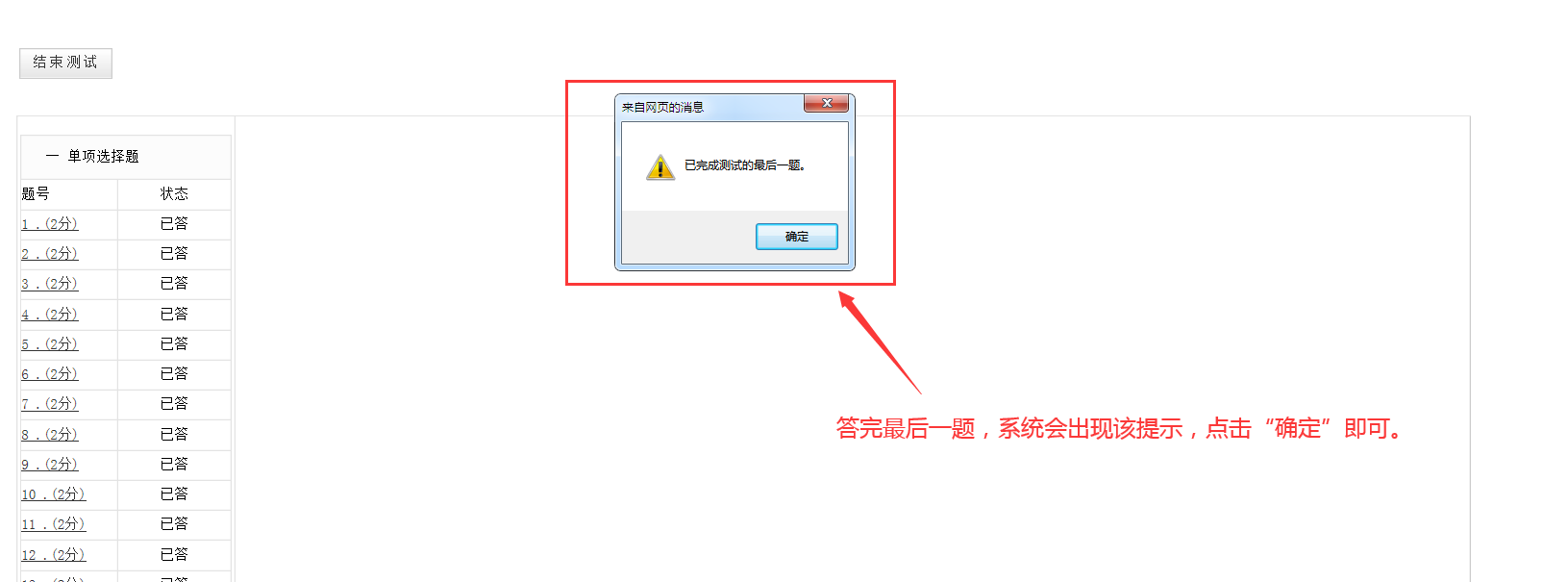                                 图7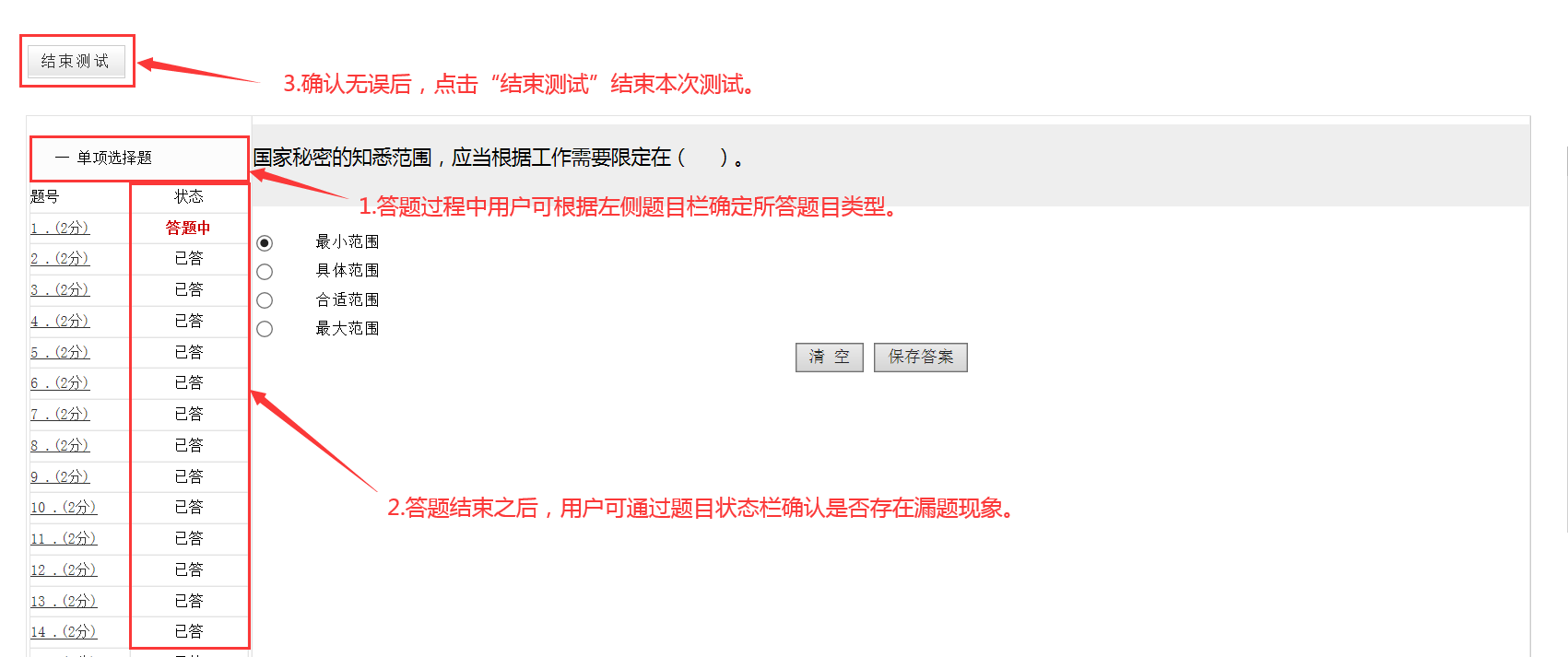 图8：答题注意事项说明图8.结束测试，确认提交后，将不能再更改答案。在跳转页面点击“查看结果”即可查看本次测试结果（图9所示）,点击之后在跳转页面可以看到具体的结果信息（图10所示）。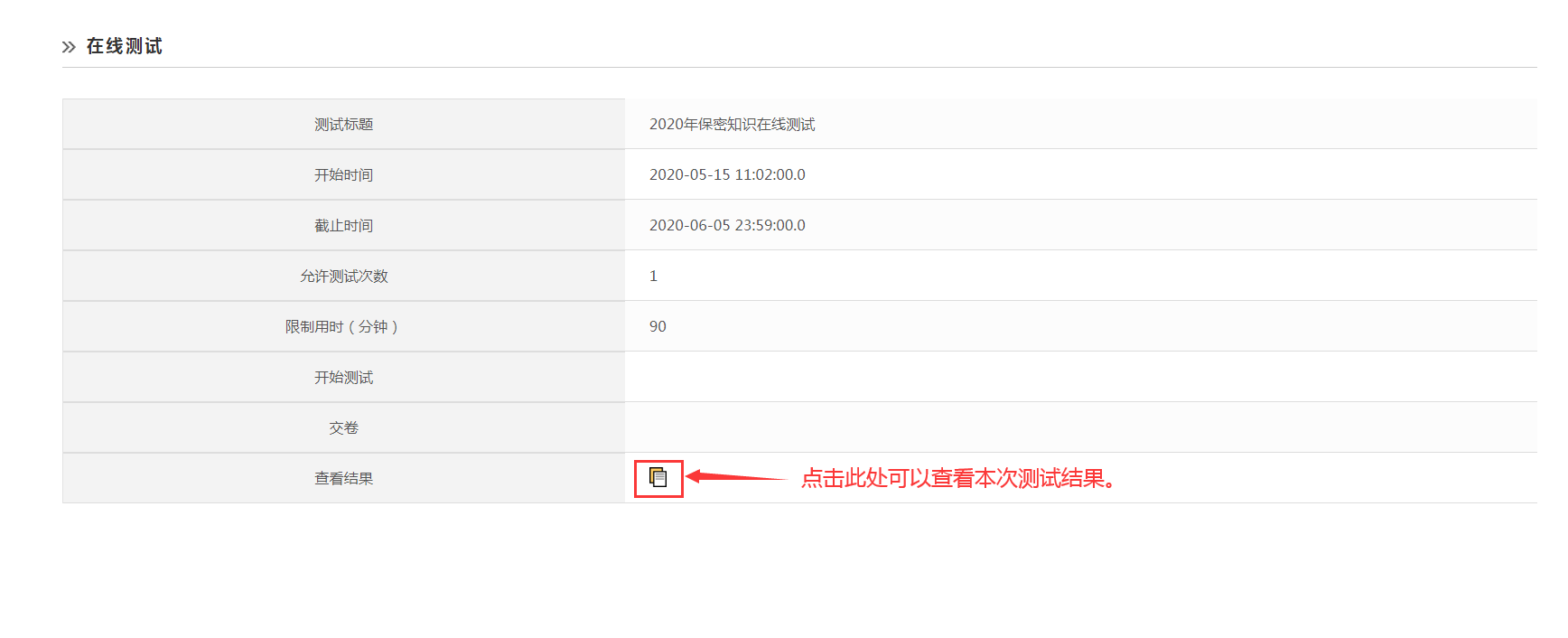 图9：查看结果页面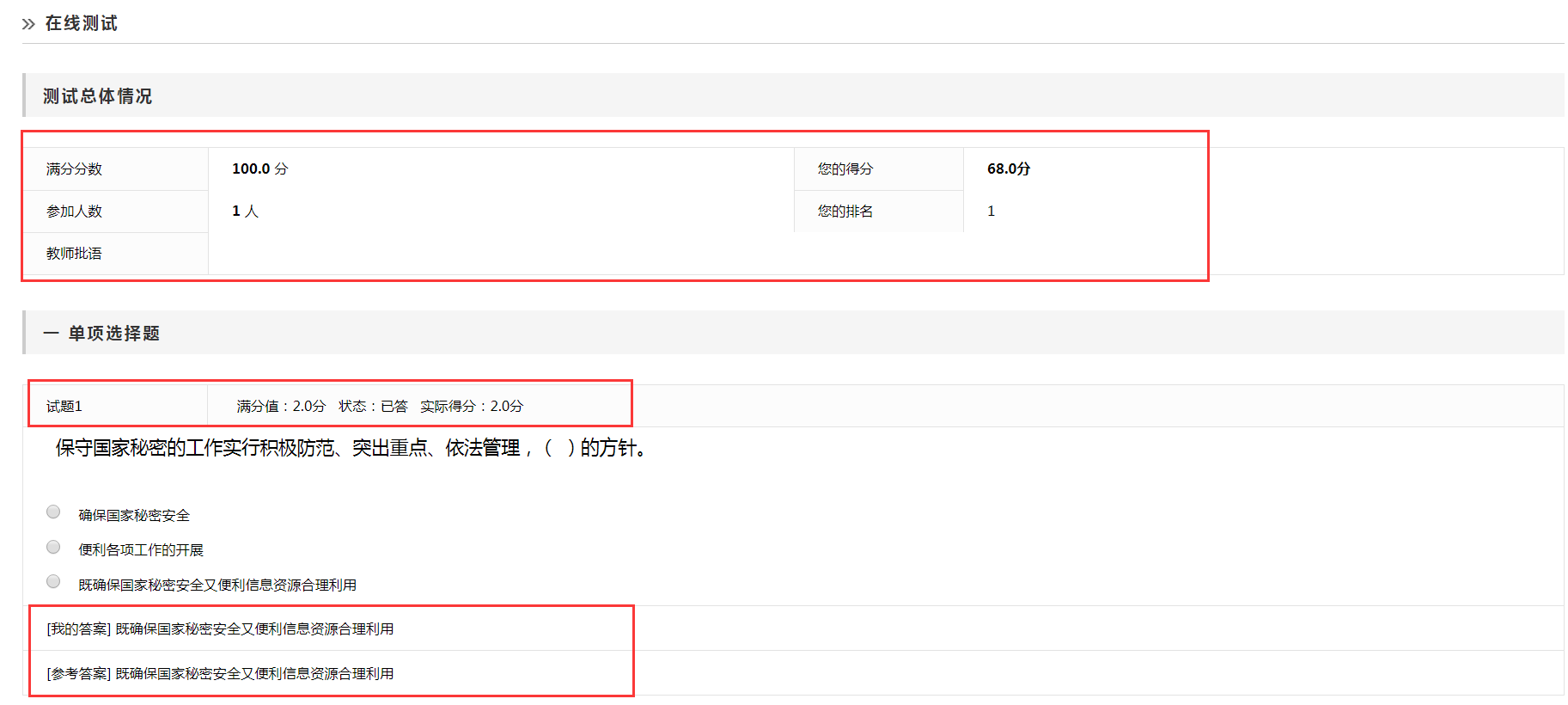 图10：结果具体信息显示页面二、手机端参与测试手机扫描下方二维码或在各大应用市场搜索下载安装“课程伴侣”APP。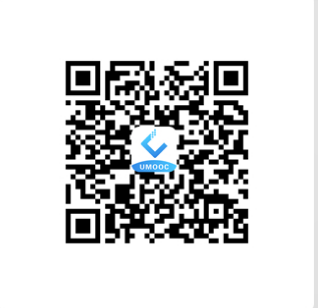 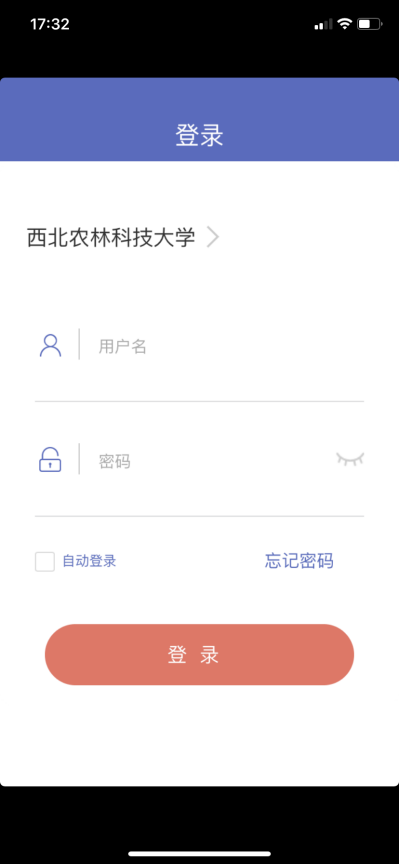 安装完成之后打开“课程伴侣”APP——>学校选择（西北农林科技大学）——>登录（用户名密码和电脑端一致 用户名：工号+s  密码：xn@工号+s）——>点击进入《教职工政治理论学习》——>点击“应知应会知识测试”——>点击“作答”进入答题页面即可开始参与测试。